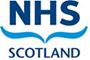 National Patient Group Direction (PGD)Supply of flucloxacillin capsules/oral solution Version – 1.0The purpose of this PGD is to allow management of skin infection in patients over 18 years of age by registered pharmacists within Community Pharmacies.This PGD authorises pharmacists delivering the NHS Pharmacy First Scotland Service Level Agreement to supply flucloxacillin to patients aged 18 years and over presenting with symptoms of skin infection who meet the criteria for inclusion under the terms of the document.Change History - NonePGD Flucloxacillin Capsules / Oral solutionAuthorisationThis specimen PGD has been produced in collaboration with the Scottish Antimicrobial Prescribing Group, the Area Drug and Therapeutics collaborative and the Primary Care Community Pharmacy Group to assist NHS Boards provide uniform services under the ‘NHS Pharmacy First Scotland’ banner across NHS Scotland. NHS boards should ensure that the final PGD is considered and approved in line with local clinical governance arrangements for PGDs. The qualified health professionals who may supply flucloxacillin capsules or oral solution under this PGD can only do so as named individuals. It is the responsibility of each professional to practice within the bounds of their own competence and in accordance with their own Code of Professional Conduct, and to ensure familiarity with the marketing authorisation holder’s summary of product characteristics (SPC) for all medicines supplied in accordance with this PGD.  NHS board governance arrangements will indicate how records of staff authorised to operate this PGD will be maintained. Under PGD legislation there can be no delegation. Supply of the medicine has to be by the same practitioner who has assessed the patient under the PGD.Clinical SituationDescription of TreatmentDescription of treatment continuedCharacteristics of staff authorised under the PGDAudit TrailPATIENT GROUP DIRECTION FOR THE SUPPLY OF FLUCLOXACILLIN CAPSULES OR ORAL SOLUTION BY COMMUNITY PHARMACISTS UNDER THE ‘NHS PHARMACY FIRST SCOTLAND’ SERVICEIndividual AuthorisationPGD does not remove inherent professional obligations or accountabilityIt is the responsibility of each professional to practice only within the bounds of their own competence and in accordance with the General Pharmaceutical Council Standards for Pharmacy Professionals.Note to Authorising Authority: authorised staff should be provided with access to the clinical content of the PGD and a copy of the document showing their authorisation.I have read and understood the Patient Group Direction authorised by each of the individual NHS Boards that I wish to operate in and agree to provide flucloxacillin capsules/oral solution.Normal Pharmacy Location(Only one Pharmacy name and contractor code is required for each Health Board (HB) area where appropriate. If you work in more than 3 HB areas please use additional forms.)Please indicate your position within the pharmacy by ticking one of the following:Please tick and send to each Health Board you work in. Fax numbers, email and postal addresses are given overleaf.This specimen PGD has been approved on behalf of NHS Scotland by NHS 24 by:This specimen PGD has been approved on behalf of NHS Scotland by NHS 24 by:This specimen PGD has been approved on behalf of NHS Scotland by NHS 24 by:This specimen PGD has been approved on behalf of NHS Scotland by NHS 24 by:DoctorSignaturePharmacistSignatureNHS Scotland RepresentativeSignatureApproved on behalf of NHS [insert details] by      Approved on behalf of NHS [insert details] by      Approved on behalf of NHS [insert details] by      Approved on behalf of NHS [insert details] by      Medical DirectorSignatureDirector of Pharmacy/Senior PharmacistSignatureClinical Governance LeadSignatureDate ApprovedEffective fromReview DateIndicationTreatment of bacterial skin infection in patients over 18 years of age.Inclusion CriteriaInfected insect bite Cellulitis (patient afebrile and healthy other than cellulitis) Acute paronychia with signs of cellulitis Exclusion CriteriaPatient under 18 years old Known hypersensitivity to beta-lactam antibiotic (penicillins or cephalosporins) or any excipientsCellulitis where patient febrile and/or unwell (i.e. features suggestive of systemic infection) Cellulitis related to a human or animal biteCellulitis related to surgical wound or chronic wound/ leg ulcer or burnsPeri-orbital (preseptal)/facial cellulitis presentCellulitis on arms or torso not linked to an insect biteRecurrent cellulitis i.e. more than once within a yearAcute paronychia with signs of cellulitis AND a collection of pus requiring drainage AND/OR in severe painDiabetic foot infectionKnown hepatic impairment or flucloxacillin associated jaundiceKnown severe renal impairment History of MRSA infection or colonisationHistory of injecting drug use (e.g. illicit drugs, anabolic steroids)Concomitant use of interacting medication e.g. probenecid, methotrexate, oral typhoid capsule, warfarinHistory of porphyriaKnown immunosuppression or taking immunosuppressantsPregnant or breastfeedingInformed consent not obtained Cautions /Need for further advice/Circumstances when further advice should be sought from a doctorHealthcare professionals are reminded that: Careful enquiry should be made about hypersensitivity reactions to beta-lactam antibacterials Cholestatic jaundice and hepatitis may occur very rarely, up to two months after treatment with flucloxacillin has been stopped.Cautions - see BNF and Summary of Product CharacteristicsAction if ExcludedRefer to GP Practice/Out-of-hours (OOH) service and document in Patient Medication Record (PMR) or Pharmacy Care Record (PCR).Action if Patient DeclinesIf patient declines treatment, advise on self-care to relieve symptoms and advise to see their GP if symptoms fail to resolve within 3 days or if symptoms worsen.The reason for declining treatment and advice given must be documented.Ensure patient is aware of risks and consequences of declining treatment.Record outcome in PMR or PCR if appropriateName of MedicineFlucloxacillinFlucloxacillinFlucloxacillinFlucloxacillinForm/Strength500 mg (or 2 x 250 mg) capsules500 mg (or 2 x 250 mg) capsules500 mg (or 2 x 250 mg) capsules500 mg (or 2 x 250 mg) capsulesRoute of administrationOralOralOralOralDosageHealth Board Specific Health Board Specific Health Board Specific Health Board Specific DosageAyrshire & Arran500mgHighland500mgDosageBorders500mgLanarkshire500mgDosageDumfries & Galloway500mgLothian500mgDosageFife1gOrkney500mgDosageForth Valley500mgShetland500mgDosageGrampian500mgTayside1gDosageGG&C500mgWestern Isles500mgFrequencyFour times a day (during waking hours)Four times a day (during waking hours)Four times a day (during waking hours)Four times a day (during waking hours)Duration of treatment5 days5 days5 days5 daysMaximum or minimum treatment period500 mg dose - 2 g daily (10g in total)1g dose – 4 g daily (20g in total)500 mg dose - 2 g daily (10g in total)1g dose – 4 g daily (20g in total)500 mg dose - 2 g daily (10g in total)1g dose – 4 g daily (20g in total)500 mg dose - 2 g daily (10g in total)1g dose – 4 g daily (20g in total)Quantity to supply/administer500 mg dose - 20 x 500 mg capsules or 40 x 250 mg capsules1g dose – 40 x 500 mg capsules or 80 x 250 mg capsules500 mg dose - 20 x 500 mg capsules or 40 x 250 mg capsules1g dose – 40 x 500 mg capsules or 80 x 250 mg capsules500 mg dose - 20 x 500 mg capsules or 40 x 250 mg capsules1g dose – 40 x 500 mg capsules or 80 x 250 mg capsules500 mg dose - 20 x 500 mg capsules or 40 x 250 mg capsules1g dose – 40 x 500 mg capsules or 80 x 250 mg capsules▼ additional monitoringNoNoNoNoLegal CategoryPOM (Prescription Only Medicine)POM (Prescription Only Medicine)POM (Prescription Only Medicine)POM (Prescription Only Medicine)Is the use outwith the SPCNoNoNoNoStorage requirementsAs per manufacturer’s instructionsEnsure capsules are within expiry dateAs per manufacturer’s instructionsEnsure capsules are within expiry dateAs per manufacturer’s instructionsEnsure capsules are within expiry dateAs per manufacturer’s instructionsEnsure capsules are within expiry dateAdditional informationNoneNoneNoneNoneName of MedicineFlucloxacillinFlucloxacillinFlucloxacillinFlucloxacillinForm/Strength250 mg/5ml oral solutionNB This form is strictly limited to use in patients who are intolerant of gelatine or have severe dysphagia in relation to capsules250 mg/5ml oral solutionNB This form is strictly limited to use in patients who are intolerant of gelatine or have severe dysphagia in relation to capsules250 mg/5ml oral solutionNB This form is strictly limited to use in patients who are intolerant of gelatine or have severe dysphagia in relation to capsules250 mg/5ml oral solutionNB This form is strictly limited to use in patients who are intolerant of gelatine or have severe dysphagia in relation to capsulesRoute of administrationOralOralOralOralDosageHealth Board specific Health Board specific Health Board specific Health Board specific DosageAyrshire & Arran500mgHighland500mgDosageBorders500mgLanarkshire500mgDosageDumfries & Galloway500mgLothian500mgDosageFife1gOrkney500mgDosageForth Valley500mgShetland500mgDosageGrampian500mgTayside1gDosageGG&C500mgWestern Isles500mgFrequencyFour times a day (during waking hours)Four times a day (during waking hours)Four times a day (during waking hours)Four times a day (during waking hours)Duration of treatment5 days5 days5 days5 daysMaximum or minimum treatment period500 mg dose - 2 g daily (10g in total)1g dose – 4 g daily (20g in total)500 mg dose - 2 g daily (10g in total)1g dose – 4 g daily (20g in total)500 mg dose - 2 g daily (10g in total)1g dose – 4 g daily (20g in total)500 mg dose - 2 g daily (10g in total)1g dose – 4 g daily (20g in total)Quantity to supply/administer500 mg dose - 2 x 100ml1g dose – 4 x 100ml500 mg dose - 2 x 100ml1g dose – 4 x 100ml500 mg dose - 2 x 100ml1g dose – 4 x 100ml500 mg dose - 2 x 100ml1g dose – 4 x 100ml▼ additional monitoringNoNoNoNoLegal CategoryPOM POM POM POM Is the use out with the SPCNoNoNoNoStorage requirementsAs per manufacturer’s instructionsUnopened bottle – store at or below 25°C in a dry placeReconstituted solution – store between 2°C and 8°CAfter reconstitution or when container is opened for the first time – discard after 7 daysEnsure solution is within expiry date As per manufacturer’s instructionsUnopened bottle – store at or below 25°C in a dry placeReconstituted solution – store between 2°C and 8°CAfter reconstitution or when container is opened for the first time – discard after 7 daysEnsure solution is within expiry date As per manufacturer’s instructionsUnopened bottle – store at or below 25°C in a dry placeReconstituted solution – store between 2°C and 8°CAfter reconstitution or when container is opened for the first time – discard after 7 daysEnsure solution is within expiry date As per manufacturer’s instructionsUnopened bottle – store at or below 25°C in a dry placeReconstituted solution – store between 2°C and 8°CAfter reconstitution or when container is opened for the first time – discard after 7 daysEnsure solution is within expiry date Warnings including possible adverse reactions and management of theseMinor gastro-intestinal disturbances e.g. nausea, vomiting, diarrhoeaHypersensitivity For a full list of side effects – refer to the marketing authorisation holder’s SPC. A copy of the SPC must be available to the health professional administering medication under this Patient Group Direction. This can be accessed on www.medicines.org.uk Reporting procedure for adverse reactionsPharmacists should document and report all adverse incidents through their own internal governance systems.Pharmacists should record all adverse reactions (actual and suspected) in their PMR and send an SBAR (situation, background, assessment, recommendation) communication to the appropriate medical practitioner for documenting in the patient’s medical record as appropriate.  Where appropriate, use the Yellow Card System to report adverse drug reactions. Yellow Cards and guidance on its use are available at the back of the BNF or online at http://yellowcard.mhra.gov.uk/Advice to Patient/carer including written informationTake this medicine when your stomach is empty. This means an hour before food or 2 hours after food Advise patient of the importance of taking flucloxacillin regularly and completing the courseInform patient of possible side effects and their management and who to contact should they be troublesomeIf rash or other signs of hypersensitivity occur, stop taking the medicine and contact your doctor for advice Ensure patient is aware that if symptoms worsen, the patient becomes systemically unwell e.g. develops a temperature,  racing heartbeat, rapid shallow breathing or confusion then they should seek medical advice that dayIf symptoms have not improved after 2-3 days treatment, then patients should be advised to seek further medical advice Latest recommendations are that no additional contraceptive precautions are required when combined oral contraceptives are used with antibacterials that do not induce liver enzymes,  unless diarrhoea and vomiting occurThe Drug Manufacturer Patient Information Leaflet should be given. Patients should be informed who to contact should they experience an adverse drug reactionMonitoring Not applicableFollow-upAdvise patient to seek medical advice should symptoms worsen or not improve.Additional FacilitiesThe following should be available where the medication is supplied:An acceptable level of privacy to respect patient’s right to confidentiality and safetyAccess to medical support (this may be via the telephone)Approved equipment for the disposal of used materialsClean and tidy work areas, including access to hand washing facilitiesAccess to current BNF (online version preferred)Professional qualificationsRegistered pharmacist with current General Pharmaceutical Council (GPhC) registration.Under PGD legislation there can be no delegation.  Supply of the medication has to be by the same practitioner who has assessed the patient under this PGD.Specialist competencies or qualificationsHas undertaken appropriate training to carry out clinical assessment of patient which may lead to diagnosis that requires treatment according to the indications listed in this PGD, by successfully completing NES Pharmacy e-learning module on “Skin infections for NHS Pharmacy First Scotland”https://learn.nes.nhs.scot/43886/pharmacy/cpd-resources/skin-infections-for-nhs-pharmacy-first-scotlandAble to assess the person’s capacity to understand the nature and purpose of the medication in order to give or refuse consent.Must be familiar with the flucloxacillin SPC.Authorised to use PGD on completion and submission of an approved practitioner form.Continuing education and trainingIt is the responsibility of the individual to keep up-to-date with continued professional developmentHas read the most up to date guidance on the management of cellulitis e.g. PHE, NICE, SIGN, SAPG.Attends approved training and training updates as appropriate.Undertakes CPD when PGD or NES Pharmacy module are updated.Record/Audit TrailAll records must be clear, legible and in an easily retrieval format.Pharmacists must record in PMR or PCR.The following records should be kept (paper or computer based) and are included in the patient assessment form:Patient’s name/parent/guardian/person with parental responsibility, address, date of birth and consent givenPatient’s CHI numberContact details of GP (if registered)Presenting complaint and diagnosisDetails of medicine supplied The signature and printed name of the healthcare professional who supplied the medicine.Advice given to patient (including side effects)The PGD title and/or numberWhether the patient met the inclusion criteria and whether the exclusion criteria were assessedDetails of any adverse drug reaction and actions taken including documentation in the patient’s medical recordReferral arrangements (including self-care)The patient’s GP, where known, should be provided with a copy of the client assessment form for the supply of flucloxacillin on the same, or next available working day. If the patient suffers an adverse drug reaction to flucloxacillin, the GP should also be informed.These records should be retained in accordance with national guidance1 (see page 56 for standard retention periods summary table). Where local arrangements differ, clarification should be obtained through your Health Board Information Governance Lead.All records of the drug(s) specified in this PGD will be filed with the normal records of medicines in each service.  A designated person within each service will be responsible for auditing completion of drug forms and collation of data.1. Scottish Government.  Scottish Government Records Management.  Edinburgh 2020. Available at SG-HSC-Scotland-Records-Management-Code-of-Practice-2020-v20200602.pdf  (Accessed on 21/05/2021)Additional referencesBritish National Formulary (BNF) current edition
flucloxacillin SPC. Name of PharmacistGPhC Registration NumberName & Contractor code HB (1)Name & Contractor code HB (2)Name & Contractor code HB (3)LocumEmployeeManagerOwnerSignatureDateAyrshire & ArranGrampianOrkneyBordersGr Glasgow & ShetlandDumfries & GallowayTaysideLanarkshireWestern IslesLothianLothianNHS BoardAddressAddressAddressAddressFax NumberAyrshire & ArranAllan Thomas, NHS Ayrshire & Arran, Eglington House, Ailsa Hospital,Dalmellington Road, Ayr, KA6 6ABAngela.oumoussa@aapct.scot.nhs.ukAllan Thomas, NHS Ayrshire & Arran, Eglington House, Ailsa Hospital,Dalmellington Road, Ayr, KA6 6ABAngela.oumoussa@aapct.scot.nhs.ukAllan Thomas, NHS Ayrshire & Arran, Eglington House, Ailsa Hospital,Dalmellington Road, Ayr, KA6 6ABAngela.oumoussa@aapct.scot.nhs.ukAllan Thomas, NHS Ayrshire & Arran, Eglington House, Ailsa Hospital,Dalmellington Road, Ayr, KA6 6ABAngela.oumoussa@aapct.scot.nhs.ukPlease e-mail or post BordersAdrian Mackenzie, Lead PharmacistPharmacy Department, Borders  , , TD6 9BScommunitypharmacy.team@borders.scot.nhs.uk Adrian Mackenzie, Lead PharmacistPharmacy Department, Borders  , , TD6 9BScommunitypharmacy.team@borders.scot.nhs.uk Adrian Mackenzie, Lead PharmacistPharmacy Department, Borders  , , TD6 9BScommunitypharmacy.team@borders.scot.nhs.uk Adrian Mackenzie, Lead PharmacistPharmacy Department, Borders  , , TD6 9BScommunitypharmacy.team@borders.scot.nhs.uk Please e-mail or postDumfries & GallowayNHS Dumfries & Galloway, Primary Care Development, Ground Floor North, Mountainhall Treatment Centre, Bankend Rd, Dumfries, DG1 4TG Dg.pcd@nhs.scotNHS Dumfries & Galloway, Primary Care Development, Ground Floor North, Mountainhall Treatment Centre, Bankend Rd, Dumfries, DG1 4TG Dg.pcd@nhs.scotNHS Dumfries & Galloway, Primary Care Development, Ground Floor North, Mountainhall Treatment Centre, Bankend Rd, Dumfries, DG1 4TG Dg.pcd@nhs.scotNHS Dumfries & Galloway, Primary Care Development, Ground Floor North, Mountainhall Treatment Centre, Bankend Rd, Dumfries, DG1 4TG Dg.pcd@nhs.scotPlease e-mail or post PGD Administrator, Pharmacy Services, NHS Fife,Pentland House, Lynebank Hospital, Halbeath Road, Dunfermline, KY11 4UWFife.pgd@nhs.scot PGD Administrator, Pharmacy Services, NHS Fife,Pentland House, Lynebank Hospital, Halbeath Road, Dunfermline, KY11 4UWFife.pgd@nhs.scot PGD Administrator, Pharmacy Services, NHS Fife,Pentland House, Lynebank Hospital, Halbeath Road, Dunfermline, KY11 4UWFife.pgd@nhs.scot PGD Administrator, Pharmacy Services, NHS Fife,Pentland House, Lynebank Hospital, Halbeath Road, Dunfermline, KY11 4UWFife.pgd@nhs.scot Please e-mail or postForth Community Pharmacy Development Team, Forth Valley Royal Hospital, Stirling Road, Larbert, FK5 4WRfv.communitypharmacysupport@nhs.scotCommunity Pharmacy Development Team, Forth Valley Royal Hospital, Stirling Road, Larbert, FK5 4WRfv.communitypharmacysupport@nhs.scotCommunity Pharmacy Development Team, Forth Valley Royal Hospital, Stirling Road, Larbert, FK5 4WRfv.communitypharmacysupport@nhs.scotCommunity Pharmacy Development Team, Forth Valley Royal Hospital, Stirling Road, Larbert, FK5 4WRfv.communitypharmacysupport@nhs.scotPlease e-mail or postGrampianPharmaceutical Care Services TeamNHS Grampian, Pharmacy & Medicines Directorate, Westholme, Woodend, Queens Road, Aberdeen, AB15 6LS gram.pharmaceuticalcareservices@nhs.scotPharmaceutical Care Services TeamNHS Grampian, Pharmacy & Medicines Directorate, Westholme, Woodend, Queens Road, Aberdeen, AB15 6LS gram.pharmaceuticalcareservices@nhs.scotPharmaceutical Care Services TeamNHS Grampian, Pharmacy & Medicines Directorate, Westholme, Woodend, Queens Road, Aberdeen, AB15 6LS gram.pharmaceuticalcareservices@nhs.scotPharmaceutical Care Services TeamNHS Grampian, Pharmacy & Medicines Directorate, Westholme, Woodend, Queens Road, Aberdeen, AB15 6LS gram.pharmaceuticalcareservices@nhs.scotPlease e-mail or post Greater  & Janine Glen, Contracts Manager, Community Pharmacy, NHS Greater Glasgow & Clyde, Clarkston Court, 56 Busby Road, Glasgow G76 7ATggc.cpdevteam@nhs.scotJanine Glen, Contracts Manager, Community Pharmacy, NHS Greater Glasgow & Clyde, Clarkston Court, 56 Busby Road, Glasgow G76 7ATggc.cpdevteam@nhs.scotJanine Glen, Contracts Manager, Community Pharmacy, NHS Greater Glasgow & Clyde, Clarkston Court, 56 Busby Road, Glasgow G76 7ATggc.cpdevteam@nhs.scotJanine Glen, Contracts Manager, Community Pharmacy, NHS Greater Glasgow & Clyde, Clarkston Court, 56 Busby Road, Glasgow G76 7ATggc.cpdevteam@nhs.scot0141 201 6044Or e-mailCommunity Pharmaceutical Services, NHS Highland,Assynt House, Beechwood Park, Inverness. IV2 3BW               nhsh.cpsoffice@nhs.scotCommunity Pharmaceutical Services, NHS Highland,Assynt House, Beechwood Park, Inverness. IV2 3BW               nhsh.cpsoffice@nhs.scotCommunity Pharmaceutical Services, NHS Highland,Assynt House, Beechwood Park, Inverness. IV2 3BW               nhsh.cpsoffice@nhs.scotCommunity Pharmaceutical Services, NHS Highland,Assynt House, Beechwood Park, Inverness. IV2 3BW               nhsh.cpsoffice@nhs.scotPlease e-mail or postLanarkshirePharmacy/Prescribing Admin Team, NHS Lanarkshire Headquarters, Kirklands, Fallside Road, Bothwell, G71 8BBPharmacyAdminTeam@lanarkshire.scot.nhs.ukPharmacy/Prescribing Admin Team, NHS Lanarkshire Headquarters, Kirklands, Fallside Road, Bothwell, G71 8BBPharmacyAdminTeam@lanarkshire.scot.nhs.ukPharmacy/Prescribing Admin Team, NHS Lanarkshire Headquarters, Kirklands, Fallside Road, Bothwell, G71 8BBPharmacyAdminTeam@lanarkshire.scot.nhs.ukPharmacy/Prescribing Admin Team, NHS Lanarkshire Headquarters, Kirklands, Fallside Road, Bothwell, G71 8BBPharmacyAdminTeam@lanarkshire.scot.nhs.ukPlease e-mail or postLothianPrimary Care Contractor Organisation, 2ND Floor, Waverley Gate, 2-4 Waterloo Place, Edinburgh, EH1 3EGCommunityPharmacy.Contract@nhslothian.scot.nhs.ukPrimary Care Contractor Organisation, 2ND Floor, Waverley Gate, 2-4 Waterloo Place, Edinburgh, EH1 3EGCommunityPharmacy.Contract@nhslothian.scot.nhs.ukPrimary Care Contractor Organisation, 2ND Floor, Waverley Gate, 2-4 Waterloo Place, Edinburgh, EH1 3EGCommunityPharmacy.Contract@nhslothian.scot.nhs.ukPrimary Care Contractor Organisation, 2ND Floor, Waverley Gate, 2-4 Waterloo Place, Edinburgh, EH1 3EGCommunityPharmacy.Contract@nhslothian.scot.nhs.ukPlease e-mail or postOrkneyLyndsay Steel, Lead General Practice Pharmacist. The Balfour, Foreland Road, Kirkwall, KW15 1NZ Phone: 01856 888 911 ork.primarycarepharmacy@nhs.scotLyndsay Steel, Lead General Practice Pharmacist. The Balfour, Foreland Road, Kirkwall, KW15 1NZ Phone: 01856 888 911 ork.primarycarepharmacy@nhs.scotLyndsay Steel, Lead General Practice Pharmacist. The Balfour, Foreland Road, Kirkwall, KW15 1NZ Phone: 01856 888 911 ork.primarycarepharmacy@nhs.scotLyndsay Steel, Lead General Practice Pharmacist. The Balfour, Foreland Road, Kirkwall, KW15 1NZ Phone: 01856 888 911 ork.primarycarepharmacy@nhs.scotPlease e-mail or postShetlandMary McFarlane, , Principle Pharmacist, NHS Shetland,  Gilbert Bain Hospital, Lerwick, Shetland, ZE1 0TBMary McFarlane, , Principle Pharmacist, NHS Shetland,  Gilbert Bain Hospital, Lerwick, Shetland, ZE1 0TBMary McFarlane, , Principle Pharmacist, NHS Shetland,  Gilbert Bain Hospital, Lerwick, Shetland, ZE1 0TBMary McFarlane, , Principle Pharmacist, NHS Shetland,  Gilbert Bain Hospital, Lerwick, Shetland, ZE1 0TB01595 743356TaysideDiane Robertson, Pharmacy Department, East Day Home, , , , DD3 8AEDiane.Robertson9@nhs.scotDiane Robertson, Pharmacy Department, East Day Home, , , , DD3 8AEDiane.Robertson9@nhs.scotDiane Robertson, Pharmacy Department, East Day Home, , , , DD3 8AEDiane.Robertson9@nhs.scotDiane Robertson, Pharmacy Department, East Day Home, , , , DD3 8AEDiane.Robertson9@nhs.scotPlease e-mail or postWestern IslesStephan Smit, Primary Care Department,The Health Centre, Springfield Road, Stornoway, Isle of Lewis, HS1 2PSStephan Smit, Primary Care Department,The Health Centre, Springfield Road, Stornoway, Isle of Lewis, HS1 2PSStephan Smit, Primary Care Department,The Health Centre, Springfield Road, Stornoway, Isle of Lewis, HS1 2PSStephan Smit, Primary Care Department,The Health Centre, Springfield Road, Stornoway, Isle of Lewis, HS1 2PSNo fax, please post